2020-2021 учебный годИтоговая контрольная работа для промежуточной аттестации по  истории Средних веков и Истории России в 6 классе (УМК  Е.В . Агибалова, Г.М. Донской) и История России с древнейших времён до XVI в. 6 кл.: учебник/ И.Л. Андреев, И.Н. Фёдоров. – М.: Дрофа, 2016.Пояснительная записка Назначение контрольной работы.Контрольная работа проводится с целью определения уровня освоения обучающимися предметного содержания курса истории в соответствии с требованиями Федерального государственного образовательного стандарта и выявления элементов содержания, вызывающих наибольшие затруднения у обучающихся. Документы, определяющие содержание контрольной работы: Федеральный государственный стандарт основного общего образования (приказ Минобразования России от 17.11.2010 № 1897). Примерные программы основного общего образования. История.  М.: Просвещение, 2012. Работа составлена в соответствии с Федеральным государственным общеобразовательным стандартом. Место в учебном процессе.Проводится  после изучения курса «История Средних веков» и История России с древнейших времён до XVI в. Условия проведения и время выполнения тематической контрольной работыСтрогое соблюдение инструкции по организации проведения независимой оценки знаний обучающихся. На выполнение всей итоговой контрольной работы отводится 45 минут.Содержание и структура  КИМов тематической контрольной работыСодержание контрольной работы соответствует требованиям ФГОС ООО по истории. Вариант итоговой контрольной работы состоит из 22 задания: 15 заданий с выбором ответа, 7 заданий с  развернутым ответом.Рекомендуемая шкала перевода баллов в школьные отметкиОбразовательное учреждение может скорректировать представленную шкалу перевода баллов в школьные отметки с учетом контингента обучающихся.Вариант 1Часть 1.1.Империю франков создал:А) Хлодвиг б) Пипин короткий в) Карл Великий г) майордом2.Война алой и белой розы произошла в:А) Франции б) Англии в) Германии г) Чехии3. Грамота о прощении грехов называлась:А) индульгенция б) десятина в) спекуляция г) феод4. В какой город был приглашен княжить Рюрик:А) Киев б) Новгород в) Изборск г) Ладога5.К какому веку относится правление Владимира Мономаха в Киеве:А) XII б) XI в) XIII г) IX6. Кто из перечисленных пар были современниками: А) В. Мономах и Иван IБ) Иван III и Софья Палеолог В) Нестор и Рюрик Г) Д. Донской и Биргер7. Какое событие произошло в 1242г?А) Битва на р. Калке б) начало похода Батыя на Русьв) Невская битва Г) Ледовое побоище8. Какое событие произошло позже других:А) Крещение Руси б) Невская битва в) Куликовская битва г) призвание варягов9.Первая русская летопись называлась:А) «Повесть временных лет» б) «Слово о погибели земли русской»В) «Слово о полку Игореве» г) «Задонщина»10.Русь попала в зависимость от Золотой Орды в результате:А) нашествия хана Батыя б) походов хана Мамаяв) походов хана Кучума г) набегов половцев11.Владимир Святославович, Иван Калита, Иван III – каково их родовое имя:А) Романовы б) Гедиминовичи в) Рюриковичи г) Ольгердовичи12.С событиями, какого века связано имя Александра Невского:А) X века Б) XI века В) XIII века Г) XIV века13.О каком деятеле идет речь: «он уделял много внимания просвещению, переводу книг, при нем были возведены Успенский собор и «Золотые ворота» во Владимире…»А) Иван Калита Б) Владимир 1 В) Андрей Боголюбский Г) Ярослав МудрыйРассмотрите карту «Восточные славяне и их соседи в IV – IX вв.» и выполните задания 14-15.
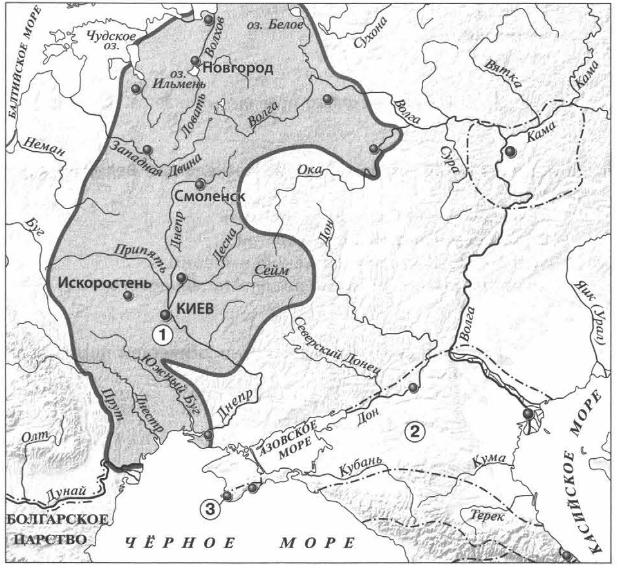 14. Укажите название Восточнославянского племенного союза, территория расселения которого обозначена на карте цифрой 1:
1) Ильменские словене 2) Кривичи 3) Поляне 4) Вятичи15. Укажите название города, основанного древними греками, обозначенного на карте цифрой «3».Часть 2.Рассмотрите изображения памятников культуры и выполните задания 1, 2.1     	1         	2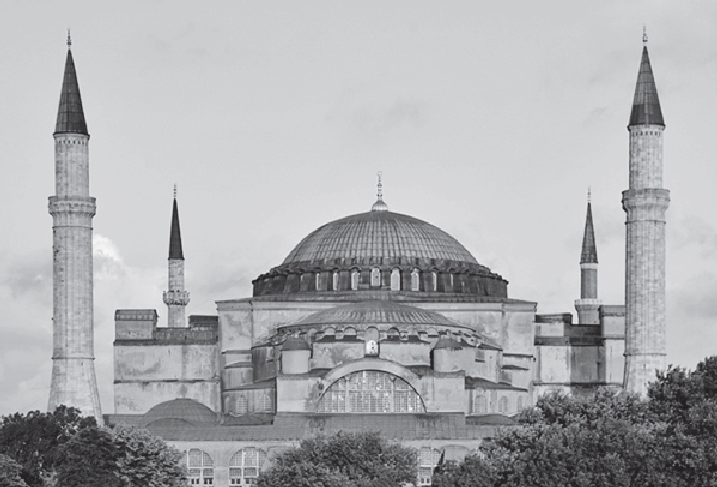 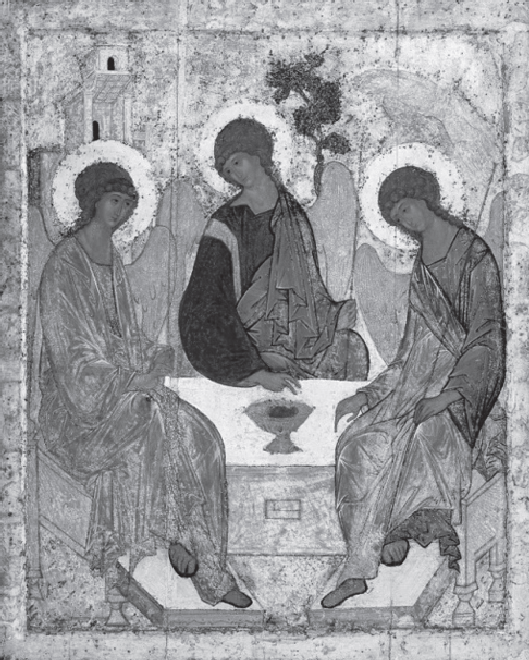 3.  		4. 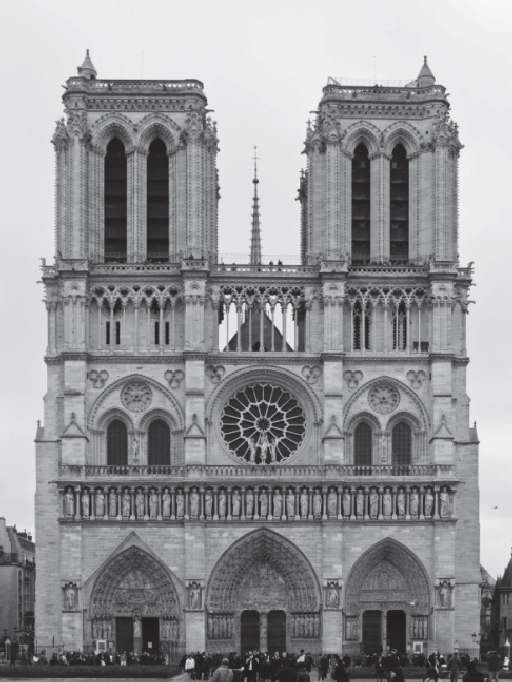 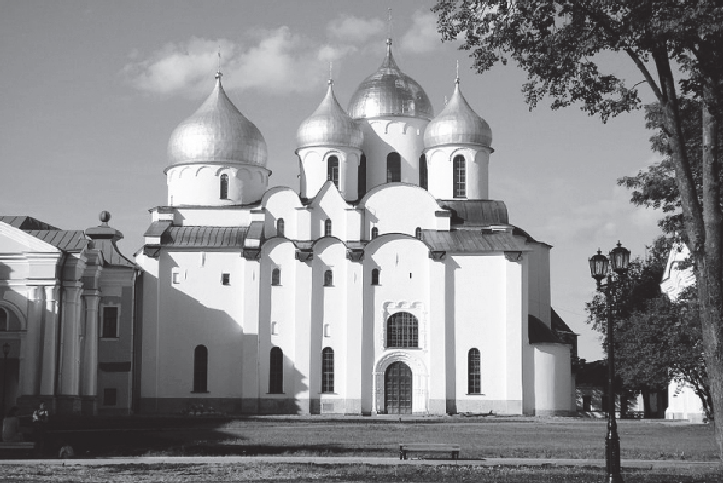 1. На каких двух из этих четырёх изображений представлены памятники культуры России, а на каких – памятники культуры зарубежных стран? Запишите в таблицу порядковые номера соответствующих памятников культуры. Ответ:2.Выберите один из этих четырёх памятников культуры и укажите название города, в котором этот памятник культуры находится в настоящее время.Ответ должен содержать цифру выбранного памятника и название города. Например, «3. Екатеринбург».3. Установите соответствие между понятиями и их определениями:1) вервь 2) тиун 3) закуп 4) рядовичА) княжеский слуга б) община в) работник по договору г) крестьянин, взявший ссуду4. Расположи киевских правителей в хронологической последовательности:А) Ярослав Мудрый б) Святослав Игоревич в) Владимир Святославович г) Владимир Мономах5. Установите соответствие между событиями и датами:1). Невская битва А. 1223 г.	2). Куликовская битва Б. 1240 г.3). Ледовое побоище В. 1380 г.	4). Битва на р. Калка Г. 1242 г.6. Рассмотрите изображение и укажите, два верных суждения из пяти предложенных:
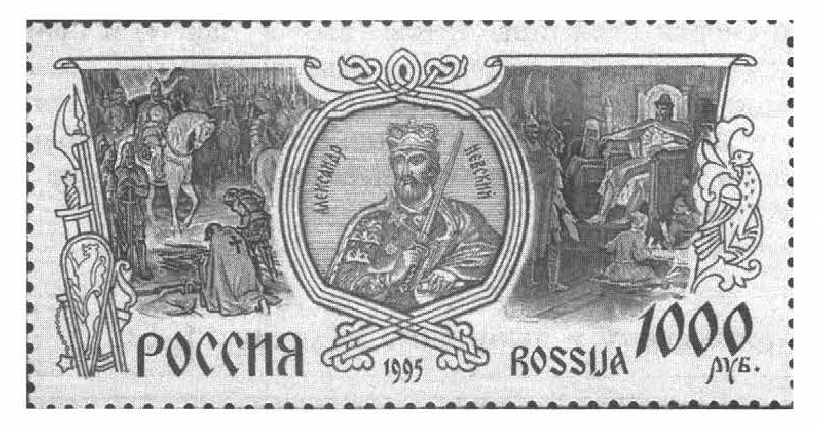 1). Данная марка выпущена к 600-летию со дня смерти изображённого на ней князя.2). Изображение в левой части марки символизирует результаты Ледового побоища3). Князь, изображённый на марке, участвовал в битве на реке Сити4). Князь, изображённый на марке, подавил выступления новгородцев против переписи населения монголами.5). Князь, изображённый на марке, был дядей родоначальника московской княжеской династии.7. Прочитайте текст и напишите цифры предложений, в которых содержится ошибка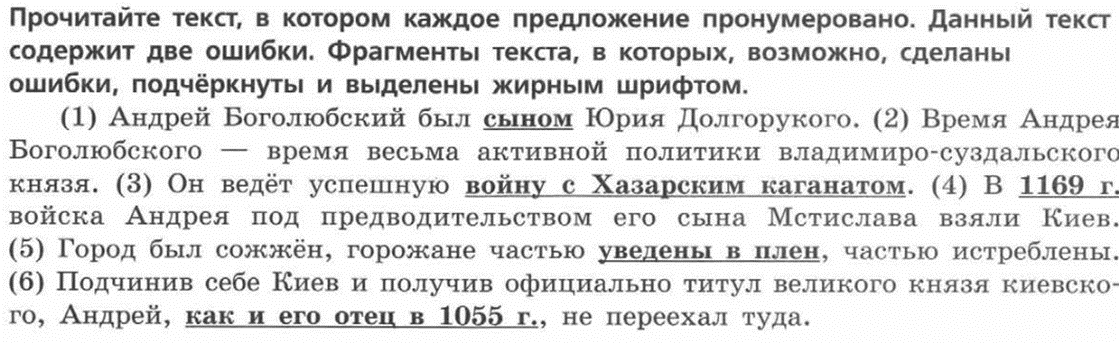 Вариант 2Часть 1.1.Империю, существовавшую с 800 по 840 г. создал:А) Хлодвиг б) Пипин короткий в) Карл Великий г) Урбан 12.Восстание по предводительством Яна Гуса произошло вА) Чехии б) Польше в) Германии г) Франции3. Погодные изложения событий в Европе назывались…А) летописи Б) аналлы В) саги Г) жития4. Первый русский сборник законов назывался:А) Устав б) Стоглав в) Русская Правда г) Судебник5. К какому веку относится правление Ярослава Мудрого:А) XII б) XI в) XIII г) IX6. Кто из перечисленных пар были современниками:А) Свенельд и Владимир Мономах Б) Иван I и Ярослав МудрыйВ) Дмитрий Боброк и А. Пересвет Г) Андрей Рублев и А. Невский7. Битва между монголами и русскими в 1223г. получила название:А) Ледовое побоище б) Мамаево побоище в) стояние на Угре г) битва на Калке8. Какое событие произошло раньше других:А) Крещение Руси б) Невская битва в) Куликовская битва г) призвание варягов9. Какое литературное произведение было создано в XII веке:А) «Домострой» б) «Поучение детям» в) «Апостол» г) «Задонщина»10.Свержение монгольского ига на Руси произошло после:А) Куликовской битвы б) стояния на реке Угре в) похода Тохтамыша г) набегов половцев11. Василий Темный, Василий Косой, Дмитрий Шемяка были потомками:А) Ивана III б) Ивана IV в) Дмитрия Донского г) Василия III12. В каком веке было введено христианство на Руси:А) IX б) X в) XI г) VIII13. С введением уроков и погостов связано имя …А) Игоря Старого Б) Олега Вещего В) Ольги Г) ДираРассмотрите карту «Российское государство, во второй половине XV - начале XVI века» и выполните задания 14-15.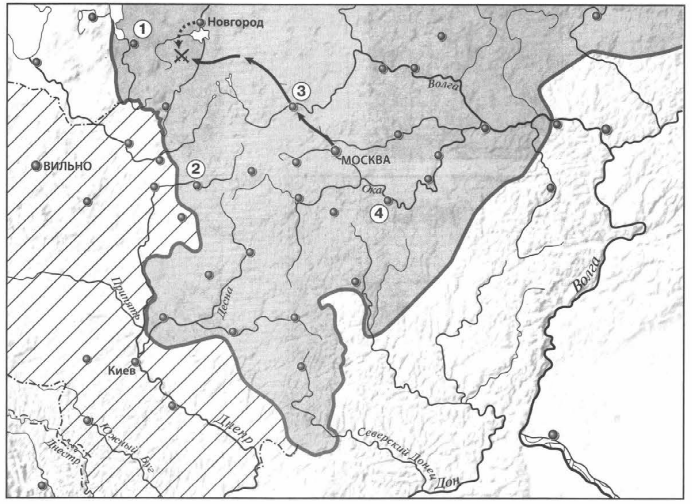 14. Укажите князя, в период правления которого был совершен поход, обозначенный на карте стрелками:
1) Василий I 2) Василий II 3) Иван III 4) Василий III15. Напишите название государства, территория которого выделена штриховкой.Часть 2.Рассмотрите изображения памятников культуры и выполните задания 1, 2. 2. 3.  4. 1. На каких двух из этих четырёх изображений представлены памятники культуры России, а на каких – памятники культуры зарубежных стран? Запишите в таблицу порядковые номера соответствующих памятников культуры. Ответ:2. Выберите один из этих четырёх памятников культуры и укажите название города, в котором этот памятник культуры находится в настоящее время.Ответ должен содержать цифру выбранного памятника и название города. Например, «3. Екатеринбург».3. Установите соответствие между понятиями и их определениями:1) вира 2) баскак 3) погост 4) бортничествоА) место сбора дани б) сбор меда диких пчел в) штраф г) сборщик дани4. Расположи московских князей в порядке их правления:А) Василий III б) Дмитрий Донской в) Иван Калита г) Иван III5. Установите соответствие между событиями и историческими деятелями:ИМЕНА СОБЫТИЯ1). Невская битва А. 1223 г.2). Куликовская битва Б. 1240 г.3). Ледовое побоище В. 1380 г.4). Битва на р. Калка Г. 1242 г.Рассмотрите изображение и укажите, два верных суждения из пяти предложенных: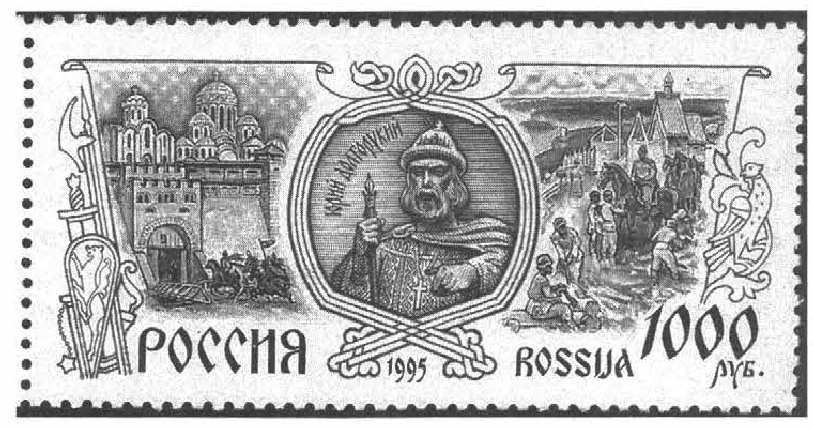 1). Данная марка выпущена к 600-летию со дня смерти изображённого на ней князя.2). По приказу князя, изображённого на марке, в Москве была построена деревянная крепость.3). Князь, изображённый на марке, умер в Киеве.4). Князь, изображённый на марке, является родоначальником династии московских князей.5). Князь, изображённый на марке, был сыном Ярослава Мудрого.7. Прочитайте текст и напишите цифры предложений, в которых содержится ошибка.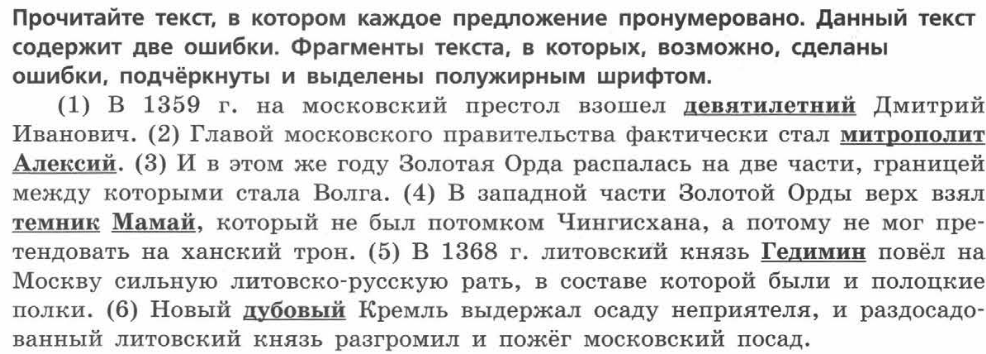 Ответы и критерии оценивания:Школьная отметка5432Первичный балл25-2718-2411-170-10Памятники культуры РоссииПамятники культуры зарубежных странПамятники культуры РоссииПамятники культуры зарубежных странНомер заданияВариант 1Вариант 2Кол-во баллов1ав12ба13аб14бв15аб16бв17гг18вг19аб110аб111вв112вб113вв11433115ХерсонесЛитовское княжество1124132413121. Москва 2. Стамбул 3. Париж 4. Новгород1. Москва 2. Стамбул 3. Париж 4. Новгород131б, 2а, 3г, 4в1в, 2г, 3а, 4б2(1)4БВАГВБАГ2(1)51б, 2в, 3г, 4а1б, 2в, 3г, 4а2(1)624232(1)736562(1)